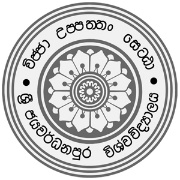 Student Satisfaction Survey Form Final Year Students Quality Assurance CellFaculty of Humanities and Social SciencesUniversity of Sri JayewardenepuraDepartment of Date: Degree Program: BA (General)/ BA (Hons)/ BSc (Hons)      Year: 3rd Year Final/ 4th Year FinalMedium:Please give your answer by marking a “X” in the appropriate box. 1-not satisfied       2- less satisfied        3-moderately satisfied     4-satisfied      5- highly satisfiedAreas needed further improvements……………………………………………………………………………………………………………………………………………………………………………………………………………………………………………………………………………………………………………………………………………………12345Satisfaction with Degree ProgramSatisfaction with Degree ProgramSatisfaction with Degree ProgramSatisfaction with Degree ProgramSatisfaction with Degree ProgramSatisfaction with Degree ProgramSatisfaction with Degree Program1Teaching methods2Engagement in field/ practical studies3Opportunities to develop soft skills4Institutional training exposure (for honors students)5The course units are up to-date with applied components6The degree programme catered for current labor market7Timetables are provided before the beginning of the lecturers8Exam results are released on time9Opportunity provided in selecting optional course unitsSatisfaction with CourseSatisfaction with CourseSatisfaction with CourseSatisfaction with CourseSatisfaction with CourseSatisfaction with CourseSatisfaction with Course10provides course outline and assessment procedures at the beginning of the course11Usually the lectures start on time, provide enough time to ask questions and get clarifications12Cover the course unit during the stipulated time13Encourage student centered learning 14Provide activities to develop students’ soft skills Satisfaction with Student Support ServicesSatisfaction with Student Support ServicesSatisfaction with Student Support ServicesSatisfaction with Student Support ServicesSatisfaction with Student Support ServicesSatisfaction with Student Support ServicesSatisfaction with Student Support Services15Support from DELT to improve English16Academic counselling for degree completion17Academic counselling for further/ advanced studies 18Support from Career guidance unit (CGU) for employment 19Training on library use20Training on IT facilities21Service from Medical Centre 22Support from non-academic staff23 Support provided by mentors24Counselling available for needy studentsSatisfaction with FacilitiesSatisfaction with FacilitiesSatisfaction with FacilitiesSatisfaction with FacilitiesSatisfaction with FacilitiesSatisfaction with FacilitiesSatisfaction with Facilities25IT facility from computer center 26Library facilities27Canteen facilities28Hostel facilities29Facilities at the Medical Centre 30Sport facilities31Conditions of lecture halls32Facilities available for differently abled students33Provisions to prevent sexually based gender violence (SBGV) and ragging